Την Παρασκευή ο Δήμος Λαμιέων ανάβει το Χριστουγεννιάτικο δέντρο τουστην πλατεία Πάρκου Ο Δήμος Λαμιέων σας προσκαλεί την Παρασκευή 8 Δεκεμβρίου 2017, στις 7.30 το απόγευμα, στη φωταγώγηση του Χριστουγεννιάτικου δέντρου στην Πλατεία Πάρκου. Το άναμμα του Χριστουγεννιάτικου δένδρου θα συνοδευτεί από πρόγραμμα με ποικίλες εκδηλώσεις.Συμμετέχουν: Η Φιλαρμονική του Δήμου  Λαμιέων,Τα παιδιά των Κ.Δ.Α.Π του Δήμου Λαμιέων με Χριστουγεννιάτικη χορογραφία, Η Χορωδία του 6ου Γυμνασίου.Ακολουθεί συναυλία της αγαπημένης του νεανικού κοινού, Κατερίνας Στικούδη. Σας περιμένουμε να φωταγωγήσουμε το Χριστουγεννιάτικο δέντρο μας στέλνοντας παντού μηνύματα ελπίδας, αισιοδοξίας, χαμόγελου και αλληλεγγύης!		Από το Γραφείο Τύπου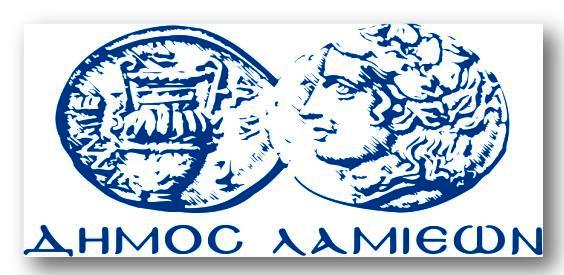 ΠΡΟΣ: ΜΜΕΔΗΜΟΣ ΛΑΜΙΕΩΝΓραφείου Τύπου& Επικοινωνίας                                                                Λαμία, 5/12/2017